РОСМОРРЕЧФЛОТФБУ « АДМИНИСТРАЦИЯ  ВОЛЖСКОГО  БАССЕЙНА  ВНУТРЕННИХ  ВОДНЫХ ПУТЕЙ»ВОЛГОГРАДСКИЙ  РАЙОН  ВОДНЫХ  ПУТЕЙ  И СУДОХОДСТВА РАДИОБЮЛЛЕТЕНЬ  №   23  на  8-00 часов  20  апреля 2024 г.Волгоградский шлюз (2530,0 км)  –  Арбузный яр (2877,0/2883,0 км)1.Уровни воды по постоянным водомерным постам  Росгидромета (в см) 2.Наименьшие габариты судового хода (см/м), на открытых для судоходства участках  ВВП, согласно   Распоряжения Росморречфлота «  Категорий внутренних водных путей,  определяющих для участков внутренних водных путей габариты судовых ходов и навигационно - гидрографическое обеспечение условий плавания судов, перечень судовых ходов, а также сроки работы навигационного оборудования и судоходных гидротехнических сооружений в навигацию    2024  года»Наименьшая глубина водных путей указана без учета глубин на акваториях причалов. Глубины на акваториях причалов необходимо уточнять у владельцев причалов.Дополнительные судовые ходаВысота пролётов моста в «м»Внутренние водные пути и подходы, указанные в Атласе ЕГС ЕЧ РФ т.7 (изд. 2016 г.) в пределах от Волгоградского гидроузла до 2877,0 км р. Волги и не внесённые в радиобюллетень, Волгоградским РВПиС не обслуживаются.Внимание судоводителей! Продолжается подъем паводка. В связи с высокими уровнями воды возможны срывы со штатных мест плавучей обстановки.Места производства строительных, дноуглубительных, подводно – технических работ:«Плавкран – 60 »  -  на 2713,6 км  за левой кромкой судового ходаз/сн «Унжа» -  Усть - Молочный перекат -  левобережная протока, вне судового ходаНавигационная обстановка находится на штатных местах согласно Атласа ЕГС ЕЧ РФ т. 7 (изд. 2016 г.) за исключением:Нефтеналивные рейды на 2570,4-2571,7; 2589,5-2589,7; 2595,3-2595,8 км – не действуют;На Купоросном перекате переставлены буи: белые №№ 403 на 2564,5; 401 на 2566,2 км;                                                                             красные №№ 404 на 2565,3; 402 на 2565,7 км;На Верхнем Крымском перекате судовой ход смещен в сторону левого берега, перенесены створы «приём сверху» с 2712,3 на 2713,2 км; створы «приём снизу» на 2709,5 км – сняты; переставлены буи: белый № 256 «А» на 2712,2 км, белый № 255 на 2713,5 км, красный № 257 «А» на 2713,2 км, белый буй № 256 – снят. Красный буй № 220 – свальный, огонь прерывистый частопроблесковый; Перенесены  створы: «приём снизу»   с 2630,9 на 2631,3 км; с 2783,0 на 2783,7 км; Переставлены буи: №№  красный № 245 на 2723,6 км; белый № 196 на 2772,0 км;Действуют «как перевал» створы:   -   «приём сверху» на 2536,2; 2587,9; 2607,2; 2631,8; 2658,5; 2681,8 км        -   «приём снизу» на 2534,5; 2588,3; 2724,4 км Временно отсутствует знак «ориентир» на 2539,3 км; Временно отсутствуют буи: №№ 356; 357                                                                                                                                                                                                                         ЛЭДВ                                                                                                         Т.А. Александрова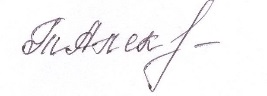 Волгоград       580Светлый Яр735Чёрный Яр536участокпротяженность  (км)глубина  (см)ширина  (м) НПК ВГЭС - Ахтубинск194400100Ахтубинск - Арбузный яр159400100 Подход к ВДСК440060-100протяженность  (км)глубина (см)ширина (м)Воложка Куропатка (освещаемая)1220030Подход к пристани Краснослободск (освещаемая)0.820040Подход к о.п. Островное (освещаемая)220030Подход к о.п. Сарпинский (освещаемая)0.520030Подход к о.п. Вязовая Грива (неосвещаемая)430030Подход к причалам нефтебазы Татьянки (освещаемая)5 400100Волгоградский мост 20,90